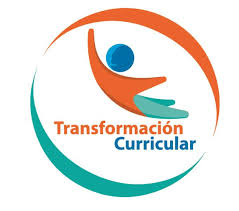 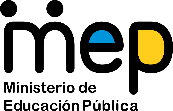 Guía de trabajo autónomo (plantilla)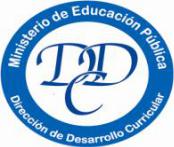 El trabajo autónomo es la capacidad de realizar tareas por nosotros mismos, sin necesidad de que nuestros/as docentes estén presentes. La presente guía pretende promover la actividad física en la casa de la población estudiantil del Tercer Ciclo y Educación Diversificada, integrando a la familia en este proceso. La actividad física es esencial para el mantenimiento, mejora de la salud y la prevención de las enfermedades, para todas las personas y a cualquier edad. Esta contribuye en desarrollar un mejor estilo de vida, a través de beneficios fisiológicos, psicológicos y sociales.Practicar al menos 60 minutos diarios de actividad física moderada o intensa; durante esta sesión de deben combinar actividades que refuercen las diferentes aptitudes físicas y ayuden en un mejor mantenimiento de los músculos y huesos. También se liberan endorfinas, sustancia que aumentan el estado de bienestar y disminuyen la sensación de dolor emocional.La cantidad de veces que se puede realizar como mínimo es de tres veces por semana o incluso más días intercalando días de descanso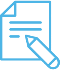 Me preparo para hacer la guía Pautas que debo verificar antes de iniciar mi trabajo.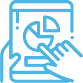 Me pongo en acción (Séptimo)Matriz de autorregulación y evaluación que puede incluir en la guía de trabajo autónomo:  Me pongo en acción (Octavo)Matriz de autorregulación y evaluación que puede incluir en la guía de trabajo autónomo:  Me pongo en acción (Noveno)Matriz de autorregulación y evaluación que puede incluir en la guía de trabajo autónomo:  Me pongo en acción (Décimo)Matriz de autorregulación y evaluación que puede incluir en la guía de trabajo autónomo: Me pongo en acción (Undécimo)Matriz de autorregulación y evaluación que puede incluir en la guía de trabajo autónomo: Centro Educativo: Asignatura: Educación Física Materiales o recursos que voy a necesitar Se sugiere: Celular con acceso a internet Un paño o alfombra Una botella con agua Ropa cómodaCondiciones que debe tener el lugar donde voy a realizar la sesión  Espacio limpio y desinfectado (sala de la casa, corredor) de aproximadamente 2 metros cuadrados y preferiblemente ventilado. Incluso un patio al aire libre si está dentro de la propiedad.Tiempo en que se espera que realice la guía Acorde a la recomendación de la Organización Mundial de la Salud (60 minutos diarios).Nivel: SétimoTítulo: “Cuidándome y entrenándome en casa”Aprendizajes colectivos e individuales por lograr: Conocimiento sobre la importancia para la calidad de vida, de realizar actividad física, diversa y con postura y respiración adecuadas.Habilidad: Estilos de vida saludables.Actividades:El estudiantado debe realizar las diferentes sesiones de entrenamiento, estas las puede hacer solos o con el apoyo e involucrando a la familia. Por su parte al ser cinco sesiones, cada estudiante puede tener dos días de descanso intercalados en la semana o podría dejar el sábado y el domingo como días libre. Nivel: SétimoTítulo: “Cuidándome y entrenándome en casa”Aprendizajes colectivos e individuales por lograr: Conocimiento sobre la importancia para la calidad de vida, de realizar actividad física, diversa y con postura y respiración adecuadas.Habilidad: Estilos de vida saludables.Actividades:El estudiantado debe realizar las diferentes sesiones de entrenamiento, estas las puede hacer solos o con el apoyo e involucrando a la familia. Por su parte al ser cinco sesiones, cada estudiante puede tener dos días de descanso intercalados en la semana o podría dejar el sábado y el domingo como días libre. Nivel: SétimoTítulo: “Cuidándome y entrenándome en casa”Aprendizajes colectivos e individuales por lograr: Conocimiento sobre la importancia para la calidad de vida, de realizar actividad física, diversa y con postura y respiración adecuadas.Habilidad: Estilos de vida saludables.Actividades:El estudiantado debe realizar las diferentes sesiones de entrenamiento, estas las puede hacer solos o con el apoyo e involucrando a la familia. Por su parte al ser cinco sesiones, cada estudiante puede tener dos días de descanso intercalados en la semana o podría dejar el sábado y el domingo como días libre. Nivel: SétimoTítulo: “Cuidándome y entrenándome en casa”Aprendizajes colectivos e individuales por lograr: Conocimiento sobre la importancia para la calidad de vida, de realizar actividad física, diversa y con postura y respiración adecuadas.Habilidad: Estilos de vida saludables.Actividades:El estudiantado debe realizar las diferentes sesiones de entrenamiento, estas las puede hacer solos o con el apoyo e involucrando a la familia. Por su parte al ser cinco sesiones, cada estudiante puede tener dos días de descanso intercalados en la semana o podría dejar el sábado y el domingo como días libre. Nivel: SétimoTítulo: “Cuidándome y entrenándome en casa”Aprendizajes colectivos e individuales por lograr: Conocimiento sobre la importancia para la calidad de vida, de realizar actividad física, diversa y con postura y respiración adecuadas.Habilidad: Estilos de vida saludables.Actividades:El estudiantado debe realizar las diferentes sesiones de entrenamiento, estas las puede hacer solos o con el apoyo e involucrando a la familia. Por su parte al ser cinco sesiones, cada estudiante puede tener dos días de descanso intercalados en la semana o podría dejar el sábado y el domingo como días libre. Día 1Día 2Día 3Día 4Día 5https://youtu.be/WamU36hXiN (Yoga)https://youtu.be/fu4RSbgQQG8(Rutina 1)https://youtu.be/BaPLtt2w3AM(Flexibilidad)https://youtu.be/ncIxxUpyfoc(Yoga)https://youtu.be/uHan98R-sYM (Rutina 2)https://youtu.be/8tMbLfQqRis  (Core dolor de espalda, inglés)https://youtu.be/3usD165utuI (Meditación)https://youtu.be/bNHnFFmQ4nM (Rutina 3)https://youtu.be/uUKAYkQZXko (Rutina abdominal)https://youtu.be/ncIxxUpyfoc (Yoga)https://youtu.be/OYTHqciQhx4 (Rutina 4)https://youtu.be/03JKamVnbfs (Flexibilidad, inglés)https://youtu.be/3usD165utuI (Meditación)https://youtu.be/Js1wnaDLiHQ (Rutina 5)https://youtu.be/dJlFmxiL11s (Core, inglés)Con el trabajo autónomo voy a aprender a aprender Con el trabajo autónomo voy a aprender a aprender Reviso las acciones realizadas durante la construcción del trabajo.Marco una X encima de cada símbolo al responder las siguientes preguntas Reviso las acciones realizadas durante la construcción del trabajo.Marco una X encima de cada símbolo al responder las siguientes preguntas ¿Leí las indicaciones con detenimiento?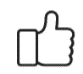 ¿Evidencie los ejercicios que más me costaron?¿Busqué variantes para las rutinas de entrenamiento funcional?¿Investigue los beneficios del entrenamiento funcional?Con el trabajo autónomo voy a aprender a aprenderCon el trabajo autónomo voy a aprender a aprenderValoro lo realizado al terminar por completo el trabajo.Marca una X encima de cada símbolo al responder las siguientes preguntasValoro lo realizado al terminar por completo el trabajo.Marca una X encima de cada símbolo al responder las siguientes preguntas¿Leí mi trabajo para saber si es comprensible lo escrito o realizado?¿Revisé mi sesión de ejercicios para asegurarme si todo lo solicitado fue realizado?¿Me siento satisfecho con el trabajo que realicé?Explico ¿Cuál fue el parte favorito de la sesión?¿Qué puedo mejorar, la próxima vez que realice la guía de trabajo autónomo?Explico ¿Cuál fue el parte favorito de la sesión?¿Qué puedo mejorar, la próxima vez que realice la guía de trabajo autónomo?Nivel: OctavoTítulo: “Cuidándome y entrenándome en el colegio”Aprendizajes colectivos e individuales por lograr: Conocimiento general sobre las distintas actividades y métodos que pueden emplearse para mejorar las capacidades físicas básicas.Habilidad: Estilos de vida saludables.Actividades:El estudiantado debe realizar las diferentes sesiones de entrenamiento, estas las puede hacer solos o con el apoyo e involucrando a la familia. Por su parte al ser cinco sesiones, cada estudiante puede tener dos días de descanso intercalados en la semana o podría dejar el sábado y el domingo como días libre. Nivel: OctavoTítulo: “Cuidándome y entrenándome en el colegio”Aprendizajes colectivos e individuales por lograr: Conocimiento general sobre las distintas actividades y métodos que pueden emplearse para mejorar las capacidades físicas básicas.Habilidad: Estilos de vida saludables.Actividades:El estudiantado debe realizar las diferentes sesiones de entrenamiento, estas las puede hacer solos o con el apoyo e involucrando a la familia. Por su parte al ser cinco sesiones, cada estudiante puede tener dos días de descanso intercalados en la semana o podría dejar el sábado y el domingo como días libre. Nivel: OctavoTítulo: “Cuidándome y entrenándome en el colegio”Aprendizajes colectivos e individuales por lograr: Conocimiento general sobre las distintas actividades y métodos que pueden emplearse para mejorar las capacidades físicas básicas.Habilidad: Estilos de vida saludables.Actividades:El estudiantado debe realizar las diferentes sesiones de entrenamiento, estas las puede hacer solos o con el apoyo e involucrando a la familia. Por su parte al ser cinco sesiones, cada estudiante puede tener dos días de descanso intercalados en la semana o podría dejar el sábado y el domingo como días libre. Nivel: OctavoTítulo: “Cuidándome y entrenándome en el colegio”Aprendizajes colectivos e individuales por lograr: Conocimiento general sobre las distintas actividades y métodos que pueden emplearse para mejorar las capacidades físicas básicas.Habilidad: Estilos de vida saludables.Actividades:El estudiantado debe realizar las diferentes sesiones de entrenamiento, estas las puede hacer solos o con el apoyo e involucrando a la familia. Por su parte al ser cinco sesiones, cada estudiante puede tener dos días de descanso intercalados en la semana o podría dejar el sábado y el domingo como días libre. Nivel: OctavoTítulo: “Cuidándome y entrenándome en el colegio”Aprendizajes colectivos e individuales por lograr: Conocimiento general sobre las distintas actividades y métodos que pueden emplearse para mejorar las capacidades físicas básicas.Habilidad: Estilos de vida saludables.Actividades:El estudiantado debe realizar las diferentes sesiones de entrenamiento, estas las puede hacer solos o con el apoyo e involucrando a la familia. Por su parte al ser cinco sesiones, cada estudiante puede tener dos días de descanso intercalados en la semana o podría dejar el sábado y el domingo como días libre. Día 1Día 2Día 3Día 4Día 5https://youtu.be/vd1j1nqHhuY (Yoga)https://youtu.be/6EoHPgpGJkY (Cardio)https://youtu.be/ohN4_o6iGM4 (Yoga)https://youtu.be/BUKzbCS8S5U (Cardio)https://youtu.be/ql7_vkIEpTQ (Yoga)https://youtu.be/wKBYBuqJlk8 (Cardio)https://youtu.be/v4Js4pi9ozc (Yoga)https://youtu.be/c7FCeEt4ns0) (Rutina familiar)https://youtu.be/ePB1K9FzF5A (Yoga)https://youtu.be/ljYw4QgkP6MCon el trabajo autónomo voy a aprender a aprender Con el trabajo autónomo voy a aprender a aprender Reviso las acciones realizadas durante la construcción del trabajo.Marco una X encima de cada símbolo al responder las siguientes preguntas Reviso las acciones realizadas durante la construcción del trabajo.Marco una X encima de cada símbolo al responder las siguientes preguntas ¿Leí las indicaciones con detenimiento?¿Evidencie los ejercicios que más me costaron?¿Busqué variantes para las rutinas de entrenamiento funcional?¿Investigue los beneficios del entrenamiento funcional?Con el trabajo autónomo voy a aprender a aprenderCon el trabajo autónomo voy a aprender a aprenderValoro lo realizado al terminar por completo el trabajo.Marca una X encima de cada símbolo al responder las siguientes preguntasValoro lo realizado al terminar por completo el trabajo.Marca una X encima de cada símbolo al responder las siguientes preguntas¿Leí mi trabajo para saber si es comprensible lo escrito o realizado?¿Revisé mi sesión de ejercicios para asegurarme si todo lo solicitado fue realizado?¿Me siento satisfecho con el trabajo que realicé?Explico ¿Cuál fue el parte favorito de la sesión?¿Qué puedo mejorar, la próxima vez que realice la guía de trabajo autónomo?Explico ¿Cuál fue el parte favorito de la sesión?¿Qué puedo mejorar, la próxima vez que realice la guía de trabajo autónomo?Nivel: NovenoTítulo: “Cuidándome y entrenándome en mi entorno”Aprendizajes colectivos e individuales por lograr: Conocimiento básico sobre los principios del entrenamiento físico y de sus aplicaciones a la persona joven. Habilidad: Aprender a Aprender Actividades:El estudiantado debe realizar las diferentes sesiones de entrenamiento, estas las puede hacer solos o con el apoyo e involucrando a la familia. Por su parte al ser cinco sesiones, cada estudiante puede tener dos días de descanso intercalados en la semana o podría dejar el sábado y el domingo como días libre. Nivel: NovenoTítulo: “Cuidándome y entrenándome en mi entorno”Aprendizajes colectivos e individuales por lograr: Conocimiento básico sobre los principios del entrenamiento físico y de sus aplicaciones a la persona joven. Habilidad: Aprender a Aprender Actividades:El estudiantado debe realizar las diferentes sesiones de entrenamiento, estas las puede hacer solos o con el apoyo e involucrando a la familia. Por su parte al ser cinco sesiones, cada estudiante puede tener dos días de descanso intercalados en la semana o podría dejar el sábado y el domingo como días libre. Nivel: NovenoTítulo: “Cuidándome y entrenándome en mi entorno”Aprendizajes colectivos e individuales por lograr: Conocimiento básico sobre los principios del entrenamiento físico y de sus aplicaciones a la persona joven. Habilidad: Aprender a Aprender Actividades:El estudiantado debe realizar las diferentes sesiones de entrenamiento, estas las puede hacer solos o con el apoyo e involucrando a la familia. Por su parte al ser cinco sesiones, cada estudiante puede tener dos días de descanso intercalados en la semana o podría dejar el sábado y el domingo como días libre. Nivel: NovenoTítulo: “Cuidándome y entrenándome en mi entorno”Aprendizajes colectivos e individuales por lograr: Conocimiento básico sobre los principios del entrenamiento físico y de sus aplicaciones a la persona joven. Habilidad: Aprender a Aprender Actividades:El estudiantado debe realizar las diferentes sesiones de entrenamiento, estas las puede hacer solos o con el apoyo e involucrando a la familia. Por su parte al ser cinco sesiones, cada estudiante puede tener dos días de descanso intercalados en la semana o podría dejar el sábado y el domingo como días libre. Nivel: NovenoTítulo: “Cuidándome y entrenándome en mi entorno”Aprendizajes colectivos e individuales por lograr: Conocimiento básico sobre los principios del entrenamiento físico y de sus aplicaciones a la persona joven. Habilidad: Aprender a Aprender Actividades:El estudiantado debe realizar las diferentes sesiones de entrenamiento, estas las puede hacer solos o con el apoyo e involucrando a la familia. Por su parte al ser cinco sesiones, cada estudiante puede tener dos días de descanso intercalados en la semana o podría dejar el sábado y el domingo como días libre. Día 1Día 2Día 3Día 4Día 5https://www.youtube.com/watch?v=gc2iRcz9IPs&t=4s(Sesión de Entrenamiento Funcional)http://www.paidotribo.com/pdfs/1359/1359.0.pdf(Literatura sobre entrenamiento funcional) https://www.youtube.com/watch?v=88VpVffd17Q (Con este ejemplo y la sesión del día anterior el estudiante busca poder construir una sesión)https://www.youtube.com/watch?v=PrlNFrnO4fA (Entrenamiento Funcional Adulto mayor)Ejecutarlahttps://www.youtube.com/watch?v=PrlNFrnO4fA (Entrenamiento Funcional Adulto mayor)Construir con los insumos anteriores sesiones para adultos mayores y ejecutarla https://www.youtube.com/watch?v=gc2iRcz9IPs&t=4s(Sesión de Entrenamiento Funcional)Hacerle variantes que aumenten el nivel Con el trabajo autónomo voy a aprender a aprender Con el trabajo autónomo voy a aprender a aprender Reviso las acciones realizadas durante la construcción del trabajo.Marco una X encima de cada símbolo al responder las siguientes preguntas Reviso las acciones realizadas durante la construcción del trabajo.Marco una X encima de cada símbolo al responder las siguientes preguntas ¿Leí las indicaciones con detenimiento?¿Evidencie los ejercicios que más me costaron?¿Busqué variantes para las rutinas de entrenamiento funcional?¿Investigue los beneficios del entrenamiento funcional?Con el trabajo autónomo voy a aprender a aprenderCon el trabajo autónomo voy a aprender a aprenderValoro lo realizado al terminar por completo el trabajo.Marca una X encima de cada símbolo al responder las siguientes preguntasValoro lo realizado al terminar por completo el trabajo.Marca una X encima de cada símbolo al responder las siguientes preguntas¿Leí mi trabajo para saber si es comprensible lo escrito o realizado?¿Revisé mi sesión de ejercicios para asegurarme si todo lo solicitado fue realizado?¿Me siento satisfecho con el trabajo que realicé?Explico ¿Cuál fue el parte favorito de la sesión?¿Qué puedo mejorar, la próxima vez que realice la guía de trabajo autónomo?Explico ¿Cuál fue el parte favorito de la sesión?¿Qué puedo mejorar, la próxima vez que realice la guía de trabajo autónomo?Nivel: DécimoTítulo: “Promoviendo salud: mi colegio y yo activos y saludables”Aprendizajes colectivos e individuales por lograr: Cómo organizar actividades para la promoción de salud, aplicando actividad física como eje central.Habilidad: Estilos de Vida Saludables  Actividades:El estudiantado debe realizar las diferentes sesiones de entrenamiento, estas las puede hacer solos o con el apoyo e involucrando a la familia. Por su parte al ser cinco sesiones, cada estudiante puede tener dos días de descanso intercalados en la semana o podría dejar el sábado y el domingo como días libre. Nivel: DécimoTítulo: “Promoviendo salud: mi colegio y yo activos y saludables”Aprendizajes colectivos e individuales por lograr: Cómo organizar actividades para la promoción de salud, aplicando actividad física como eje central.Habilidad: Estilos de Vida Saludables  Actividades:El estudiantado debe realizar las diferentes sesiones de entrenamiento, estas las puede hacer solos o con el apoyo e involucrando a la familia. Por su parte al ser cinco sesiones, cada estudiante puede tener dos días de descanso intercalados en la semana o podría dejar el sábado y el domingo como días libre. Nivel: DécimoTítulo: “Promoviendo salud: mi colegio y yo activos y saludables”Aprendizajes colectivos e individuales por lograr: Cómo organizar actividades para la promoción de salud, aplicando actividad física como eje central.Habilidad: Estilos de Vida Saludables  Actividades:El estudiantado debe realizar las diferentes sesiones de entrenamiento, estas las puede hacer solos o con el apoyo e involucrando a la familia. Por su parte al ser cinco sesiones, cada estudiante puede tener dos días de descanso intercalados en la semana o podría dejar el sábado y el domingo como días libre. Nivel: DécimoTítulo: “Promoviendo salud: mi colegio y yo activos y saludables”Aprendizajes colectivos e individuales por lograr: Cómo organizar actividades para la promoción de salud, aplicando actividad física como eje central.Habilidad: Estilos de Vida Saludables  Actividades:El estudiantado debe realizar las diferentes sesiones de entrenamiento, estas las puede hacer solos o con el apoyo e involucrando a la familia. Por su parte al ser cinco sesiones, cada estudiante puede tener dos días de descanso intercalados en la semana o podría dejar el sábado y el domingo como días libre. Nivel: DécimoTítulo: “Promoviendo salud: mi colegio y yo activos y saludables”Aprendizajes colectivos e individuales por lograr: Cómo organizar actividades para la promoción de salud, aplicando actividad física como eje central.Habilidad: Estilos de Vida Saludables  Actividades:El estudiantado debe realizar las diferentes sesiones de entrenamiento, estas las puede hacer solos o con el apoyo e involucrando a la familia. Por su parte al ser cinco sesiones, cada estudiante puede tener dos días de descanso intercalados en la semana o podría dejar el sábado y el domingo como días libre. Día 1Día 2Día 3Día 4Día 5https://www.youtube.com/watch?v=7vmM3irbM74 (Sesión de Entrenamiento Funcional nivel 4)http://www.paidotribo.com/pdfs/1359/1359.0.pdf(Literatura sobre entrenamiento funcional) https://www.youtube.com/watch?v=-xuJz2VxR0k (Con este link hacer un pequeño análisis de las conductas de salud en su casa y discutirlas con la familia )https://www.youtube.com/watch?v=PrlNFrnO4fA (el estudiante debe construir una sesión de entrenamiento de acuerdo con lo desarrollado el lunes)Ejecutarlahttps://www.youtube.com/watch?v=ZL149bJ_NqE (Yoga para fortalecer brazos) https://www.youtube.com/watch?v=ZL149bJ_NqE (construir y practicar una sesión guiada para fortalecer brazos, usando como modelo los link)  Con el trabajo autónomo voy a aprender a aprender Con el trabajo autónomo voy a aprender a aprender Reviso las acciones realizadas durante la construcción del trabajo.Marco una X encima de cada símbolo al responder las siguientes preguntas Reviso las acciones realizadas durante la construcción del trabajo.Marco una X encima de cada símbolo al responder las siguientes preguntas ¿Leí las indicaciones con detenimiento?¿Evidencie los ejercicios que más me costaron?¿Busqué variantes para las rutinas de entrenamiento funcional?¿Investigue los beneficios del entrenamiento funcional?Con el trabajo autónomo voy a aprender a aprenderCon el trabajo autónomo voy a aprender a aprenderValoro lo realizado al terminar por completo el trabajo.Marca una X encima de cada símbolo al responder las siguientes preguntasValoro lo realizado al terminar por completo el trabajo.Marca una X encima de cada símbolo al responder las siguientes preguntas¿Leí mi trabajo para saber si es comprensible lo escrito o realizado?¿Revisé mi sesión de ejercicios para asegurarme si todo lo solicitado fue realizado?¿Me siento satisfecho con el trabajo que realicé?Explico ¿Cuál fue el parte favorito de la sesión?¿Qué puedo mejorar, la próxima vez que realice la guía de trabajo autónomo?Explico ¿Cuál fue el parte favorito de la sesión?¿Qué puedo mejorar, la próxima vez que realice la guía de trabajo autónomo?Nivel: UndécimoTítulo: “Promoviendo salud: mi comunidad y yo activos y saludables”Aprendizajes colectivos e individuales por lograr: Cómo organizar actividades para la promoción de salud, aplicando actividad física como eje central.Habilidad: Estilos de Vida Saludables  Actividades:El estudiantado debe realizar las diferentes sesiones de entrenamiento, estas las puede hacer solos o con el apoyo e involucrando a la familia. Por su parte al ser cinco sesiones, cada estudiante puede tener dos días de descanso intercalados en la semana o podría dejar el sábado y el domingo como días libre. Nivel: UndécimoTítulo: “Promoviendo salud: mi comunidad y yo activos y saludables”Aprendizajes colectivos e individuales por lograr: Cómo organizar actividades para la promoción de salud, aplicando actividad física como eje central.Habilidad: Estilos de Vida Saludables  Actividades:El estudiantado debe realizar las diferentes sesiones de entrenamiento, estas las puede hacer solos o con el apoyo e involucrando a la familia. Por su parte al ser cinco sesiones, cada estudiante puede tener dos días de descanso intercalados en la semana o podría dejar el sábado y el domingo como días libre. Nivel: UndécimoTítulo: “Promoviendo salud: mi comunidad y yo activos y saludables”Aprendizajes colectivos e individuales por lograr: Cómo organizar actividades para la promoción de salud, aplicando actividad física como eje central.Habilidad: Estilos de Vida Saludables  Actividades:El estudiantado debe realizar las diferentes sesiones de entrenamiento, estas las puede hacer solos o con el apoyo e involucrando a la familia. Por su parte al ser cinco sesiones, cada estudiante puede tener dos días de descanso intercalados en la semana o podría dejar el sábado y el domingo como días libre. Nivel: UndécimoTítulo: “Promoviendo salud: mi comunidad y yo activos y saludables”Aprendizajes colectivos e individuales por lograr: Cómo organizar actividades para la promoción de salud, aplicando actividad física como eje central.Habilidad: Estilos de Vida Saludables  Actividades:El estudiantado debe realizar las diferentes sesiones de entrenamiento, estas las puede hacer solos o con el apoyo e involucrando a la familia. Por su parte al ser cinco sesiones, cada estudiante puede tener dos días de descanso intercalados en la semana o podría dejar el sábado y el domingo como días libre. Nivel: UndécimoTítulo: “Promoviendo salud: mi comunidad y yo activos y saludables”Aprendizajes colectivos e individuales por lograr: Cómo organizar actividades para la promoción de salud, aplicando actividad física como eje central.Habilidad: Estilos de Vida Saludables  Actividades:El estudiantado debe realizar las diferentes sesiones de entrenamiento, estas las puede hacer solos o con el apoyo e involucrando a la familia. Por su parte al ser cinco sesiones, cada estudiante puede tener dos días de descanso intercalados en la semana o podría dejar el sábado y el domingo como días libre. Día 1Día 2Día 3Día 4Día 5https://www.youtube.com/watch?v=Mpg-jPuDt_A (rutina de 25 minutos de entrenamiento)https://www.youtube.com/watch?v=Mpg-jPuDt_A (usando como guía este video, se busca la construcción de una sesión de 25 min)https://www.youtube.com/watch?v=oFblJ5NCH34&t=37s (realizar esta sesión de juegos con la familia)Ejecutarlahttps://www.youtube.com/watch?v=oFblJ5NCH34&t=37s (usando como guía este link diseñar una sesión de juegos para la familia y ponerla en práctica)https://www.youtube.com/watch?v=Mpg-jPuDt_A (rutina de 25 minuto, hacerle ajuste para subir el nivel)Con el trabajo autónomo voy a aprender a aprender Con el trabajo autónomo voy a aprender a aprender Reviso las acciones realizadas durante la construcción del trabajo.Marco una X encima de cada símbolo al responder las siguientes preguntas Reviso las acciones realizadas durante la construcción del trabajo.Marco una X encima de cada símbolo al responder las siguientes preguntas ¿Leí las indicaciones con detenimiento?¿Evidencie los ejercicios que más me costaron?¿Busqué variantes para las rutinas de entrenamiento funcional?¿Investigue los beneficios del entrenamiento funcional?Con el trabajo autónomo voy a aprender a aprenderCon el trabajo autónomo voy a aprender a aprenderValoro lo realizado al terminar por completo el trabajo.Marca una X encima de cada símbolo al responder las siguientes preguntasValoro lo realizado al terminar por completo el trabajo.Marca una X encima de cada símbolo al responder las siguientes preguntas¿Leí mi trabajo para saber si es comprensible lo escrito o realizado?¿Revisé mi sesión de ejercicios para asegurarme si todo lo solicitado fue realizado?¿Me siento satisfecho con el trabajo que realicé?Explico ¿Cuál fue el parte favorito de la sesión?¿Qué puedo mejorar, la próxima vez que realice la guía de trabajo autónomo?Explico ¿Cuál fue el parte favorito de la sesión?¿Qué puedo mejorar, la próxima vez que realice la guía de trabajo autónomo?